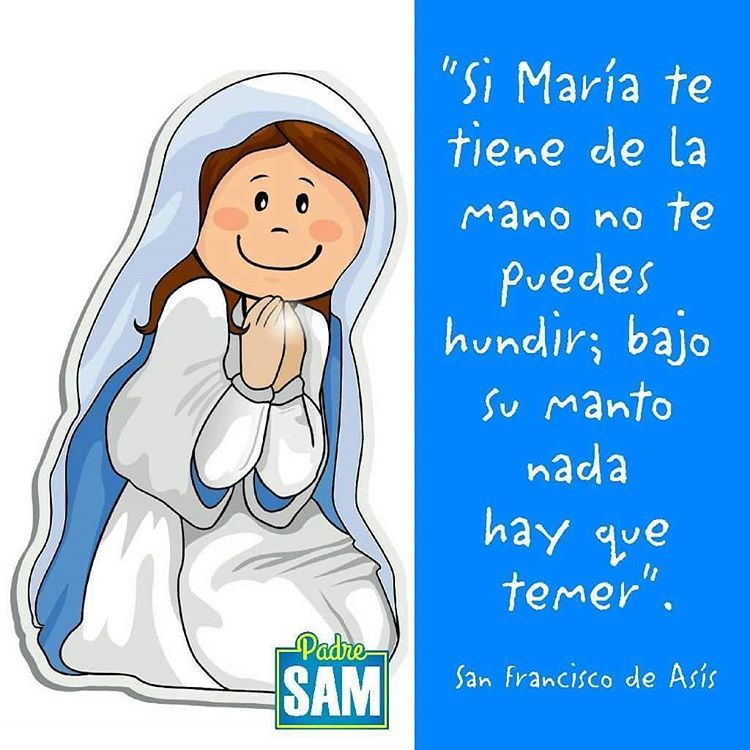 PROYECTO:aprovechamiento del tiempo libreOBJETIVO: Fomentar los lenguajes expresivos desde el esquema corporal.INDICADOR DE DESEMPEÑO.Expreso con mi cuerpo emocionesManifiesto a través del dibujo mi estado de ánimoDisfrutos de algunas rondas y juegos tradionales en compañía de mi familia.LUNES: festivo por las anímas del purgatorio.MARTES: encuentro sincrónico por zoom. Hora.10.30 am.Expresión corporal.https://www.youtube.com/watch?v=R3fwzYUn27Yhttps://www.youtube.com/watch?v=OtXGNvpZTqgTrabajaremos nuestro cuerpo a través de los sentidos, estiraremos para fortalecer los músculos y las articulaciones, luego bailaremos al ritmo de la música para fortalecer la escucha y el ritmo corporal, para finalizar se hará una representación de diferentes situaciones que manifiesta nuestro cuerpo cómo las que muestran las imágenes.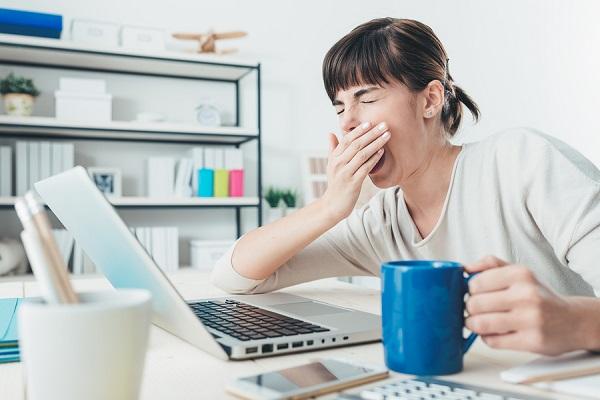 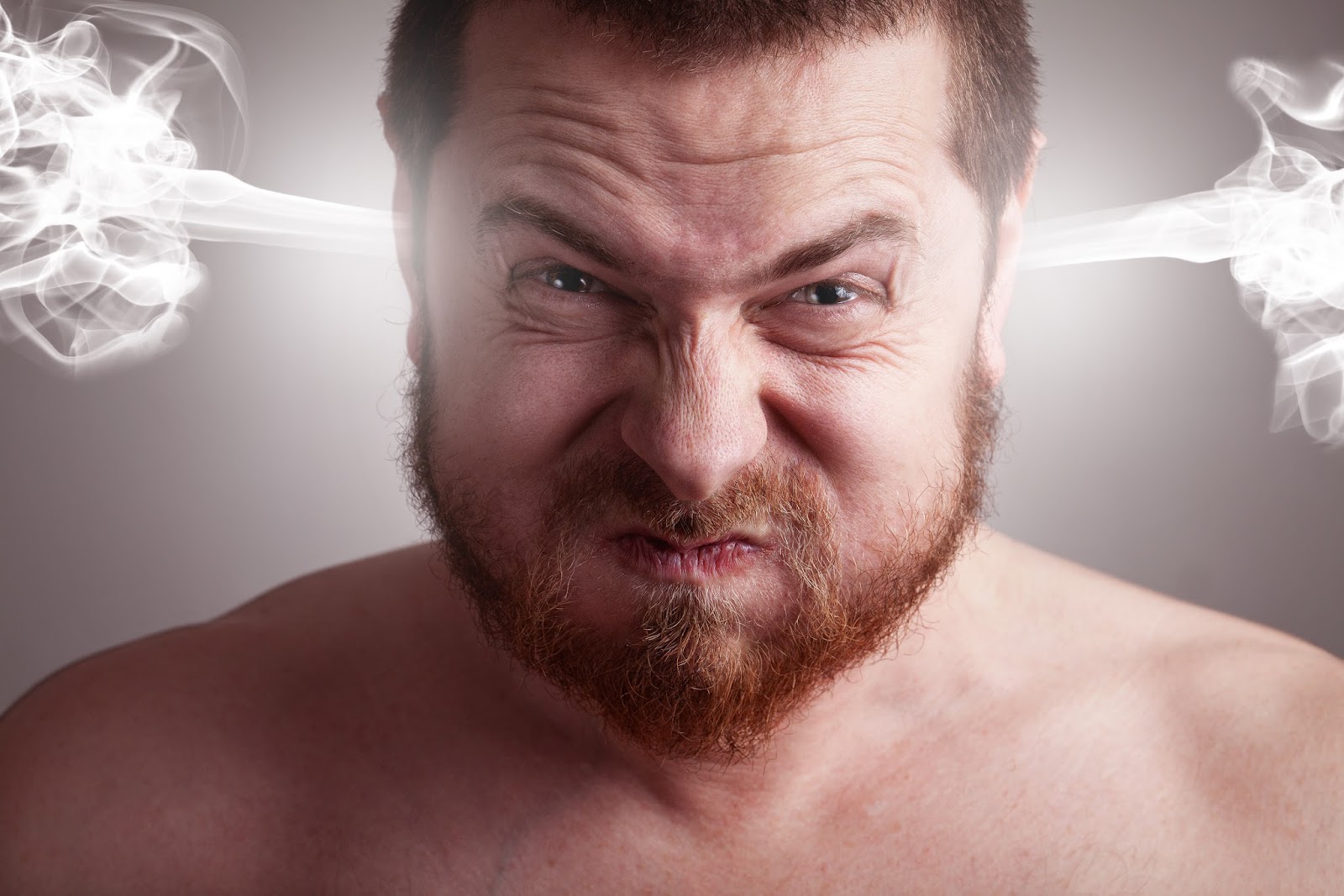 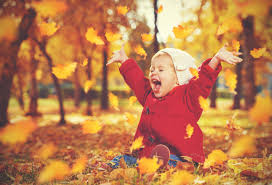 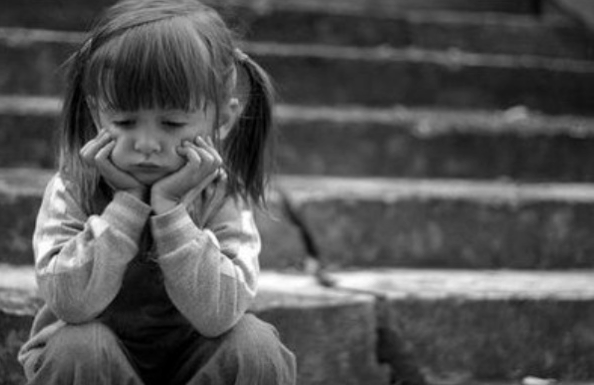 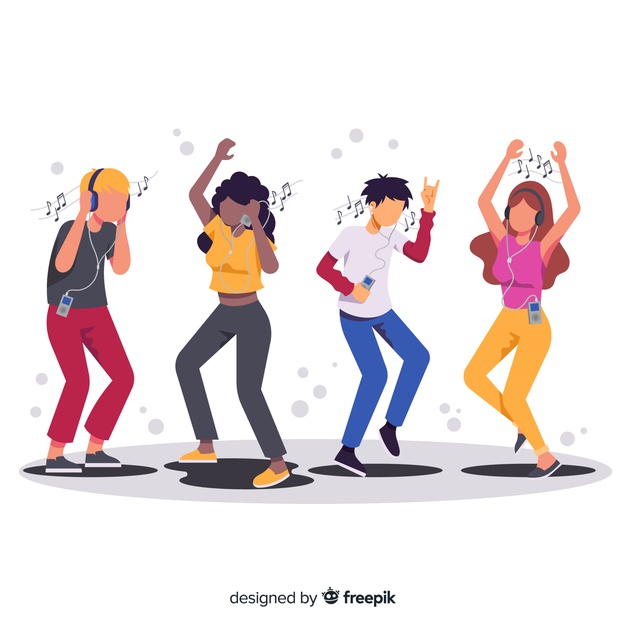 Actividad en casa. Realiza la p.155 de tu libro.MIÉRCOLES: Clase sincrónica por zoom. Hora: 10:30 am.Me expreso con mi cuerpo. Trabajaremos a partir de la p.57Actividad en casa. ¿Cómo me siento hoy? a través del dibujo vas a expresar sin palabras tu estado de ánimo, puedes utilizar los materiales que quieras para decorar tu dibujo.PARA EL VIERNES NECESITAS: pintura blanca y roja, la mitad de un cuarto de cartulina, tijeras y delantal para no manchar tu uniforme.JUEVES: Ed, física. Encuentro sincrónico. Hora.9.30 am.  Tecnología. Encuentro sincrónico. Hora 10: 30 am.Actividad en casa. La golosa. En un rinconcito de tu casa traza una golosa paraqué juegues con tu familia (Enviar la evidencia al whatsApp) NOTA: puedes hacer la golosa con una tiza o la formas con cinta de enmascarar u hojas reciclables.NO OLVIDES LOS MATERIALES PARA MAÑANA.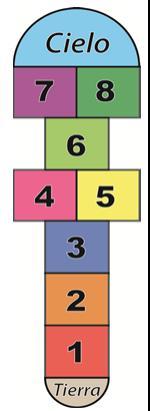 VIERNES: clase sincrónica por zoom.Tonalidades del color. Trabajaremos a partir de la p.135 Utilizarás los materiales que se pidieron el miércoles.Actividad en casa.Realiza la actividad de las rondas que muestra el video con tu familia en el tiempo libre.https://www.youtube.com/watch?v=GZ-EwAj5dPwDibuja en tu cuaderno de dimensión socioafectivo que es lo que más te gusta hacer en tu tiempo libre.2DOCENTE: Katherine De La Hoz TabordaGRADO: Transcición FECHA: del 3 al 6 de Noviembre